Приложение 2Заявка на участие в курсе повышения квалификации«Практика применения законодательства Российской Федерации о контрактной системе с учетом последних изменений» Срок обучения: 15-19.05.2023 г.Заявка на обучение принимается на электронную почту seminar@emc-fas.ruСлужба поддержки: +7 843 598 37 00.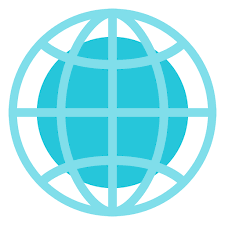 emc-fas.ru №Ф.И.О. слушателя (полностью)Место работы, должностьКонтактные данные: e-mail,телефон с указанием кода1.2.